Олонецкий национальный муниципальный районПаспорт инвестиционной площадкиПлощадка ОАО «Ильинский лесозавод»Площадь: 319516 кв.м.Категория земель: земли населенных пунктовМесто расположения: 186004, Республика Карелия, Олонецкий р-он, п. Ильинский, ул. Заводская, 16 Кадастровый номер участка: -Разрешенное использование: -Форма собственности: государственная собственность не разграниченаСтатус: -Владелец: ЗАО «Инвестлеспром», г. Москва, Бродников пер. д.4Кадастровая стоимость:  -Возможное расширение: не возможноДосягаемость участка (удаленность, км):Собственные коммуникации (да, нет):Ближайшие объекты: Характеристики площадки (краткое описание):Подъездные пути имеются автотранспортом. Площадка находится на обособленной территории, ограниченной с юга и запада рекой Олонкой, с севера и востока - забором. Значительная часть дорожного покрытия асфальтирована. Имеется 3 ж/д ветки. Ранее действующее применение - лесопильный завод производительностью 250 тыс. м куб пиломатериалов в год. Возможное (целевое) использование: завод по переработке лесоматериаловВозможность приобретение площадки в собственность: аренда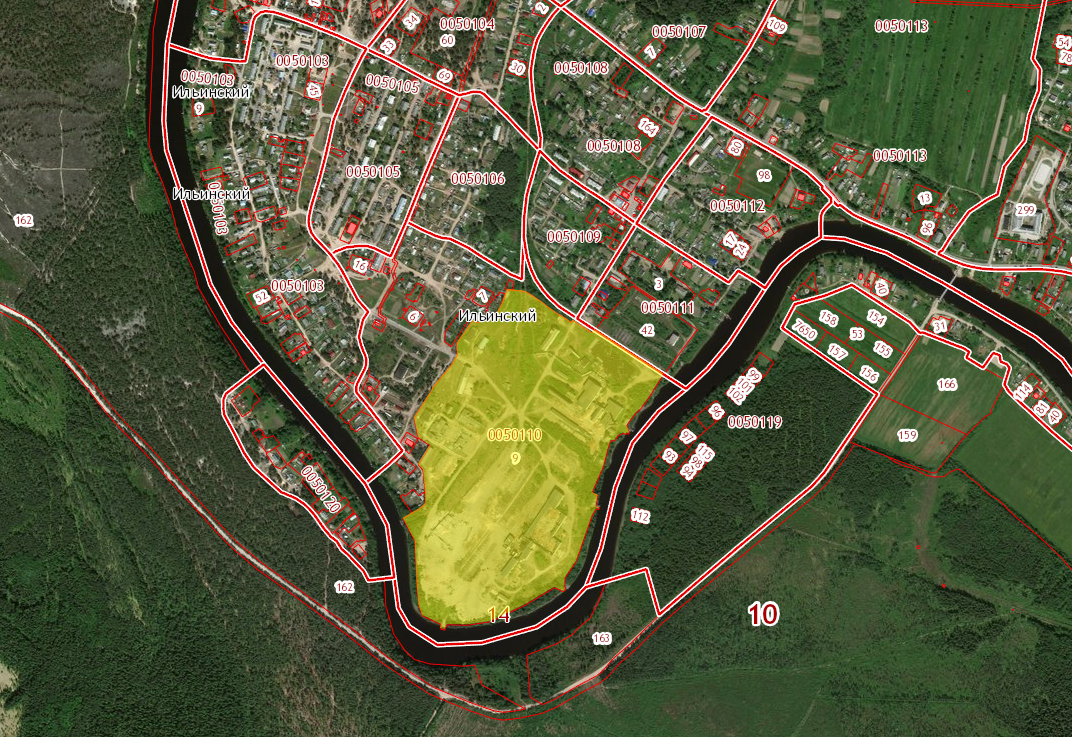 Инициатор:Администрация Олонецкого национального муниципального района – Республика Карелияг. Олонец, ул. Свирских дивизий, д. 1Глава администрации, Прокопьев Сергей Константинович, тел. 89643178103Сайт:http://olon-rayon.ru; эл.почта:administr@onego.ruКонтактное лицо:Богданова Юлия Вячеславовна, начальник Управления экономического развития администрации Олонецкого национального муниципального района, тел. 89643178113, До центра п. Ильинский1,0До г.Олонец20,0До автомагистрали1,0До ж/д станции3,0До автомагистрали (Санкт-Петербург - Мурманск) 30 До озера Ладожское10.0Железнодорожная веткадаАвтодорогадаНаименования здания, сооруженияПлощадь(кв.м)ЭтажностьВысота потолков (м)Строительный материалХарактеристика предыдущей деятельностивозможность расширения (строитель-ство)Здание окорочного цеха 55815,84Кирпич, деревоУчасток по окорке древесины нет Здание лесопильного цеха 128926кирпичПомещение лесопильного цеха да Здание мастерской пилоточной 21922,7-6кирпичБытовые и подсобные помещения, пилоточная мастерская (пристройка к лесопильному цеху) нет Здание заводоуправления 405033,45кирпичзаводоуправление нет 